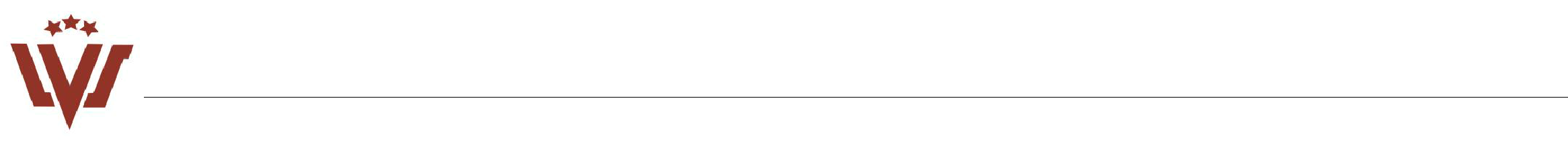 Latvijas čempionātam telpās 2019 U14 vecuma grupai (03.02.2019., Rīgā)STARTADZIMŠANASDZIMŠANASTRENERISLABĀKAIS SEZONASLABĀKAIS SEZONASSACENSĪBU NOSAUKUMS, DATUMS, NORISESSTARTADZIMŠANASDZIMŠANASTRENERISLABĀKAIS SEZONASLABĀKAIS SEZONASSACENSĪBU NOSAUKUMS, DATUMS, NORISESN.P.K.DISCIPLĪNASTARTAVĀRDS, UZVĀRDSVĀRDS, UZVĀRDSVĀRDS, UZVĀRDSDATI (diena,DATI (diena,TRENERISLABĀKAIS SEZONASLABĀKAIS SEZONASVIETA, KURĀS UZRĀDĪTS LABĀKAISN.P.K.DISCIPLĪNASTARTAVĀRDS, UZVĀRDSVĀRDS, UZVĀRDSVĀRDS, UZVĀRDSDATI (diena,DATI (diena,(VĀRDS, UZVĀRDS)REZULTĀTSREZULTĀTSVIETA, KURĀS UZRĀDĪTS LABĀKAISNUMURSVĀRDS, UZVĀRDSVĀRDS, UZVĀRDSVĀRDS, UZVĀRDSmēnesis, gads)mēnesis, gads)(VĀRDS, UZVĀRDS)REZULTĀTSREZULTĀTSREZULTĀTSNUMURSmēnesis, gads)mēnesis, gads)REZULTĀTSU14 MEITENES (2006.-2007.)U14 MEITENES (2006.-2007.)U14 MEITENES (2006.-2007.)KārtslēkšanaXXKārtslēkšanaXXKārtslēkšanaXXKārtslēkšana      X      XU14 ZĒNI (2006.-2007.)U14 ZĒNI (2006.-2007.)U14 ZĒNI (2006.-2007.)KārtslēkšanaXXKārtslēkšanaXXKārtslēkšanaXXKārtslēkšanaXXIesniegšanas datums:Iesniegšanas datums:Kontakttālrunis:Iesniedzēja vārds, uzvārds, paraksts:Iesniedzēja vārds, uzvārds, paraksts:Iesniedzēja vārds, uzvārds, paraksts: